	ROYAL ROAD ELEMENTARY SCHOOL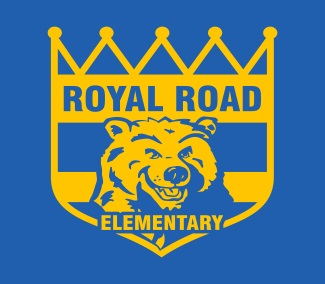 340 Royal Road, Fredericton, NB, E3G 6J9http://royalroad.nbed.nb.caPHONE: (506) 453-5438FAX: (506) 444-5268Sheila Legere Principal Mary Brophy Vice-PrincipalTo Learn, To Grow, To LeadCall for volunteersRoyal Road Home and School Needs Your Help!Royal Road Elementary School’s Home & School Association organizes fundraising activities throughout the school year.  The funds raised are used to purchase school equipment and other materials to help enrich your child’s learning experience. Past purchases include: smart boards, gym equipment, white boards, uniforms, iPads, etc.  Please see backside for more information on who we are and what we do. The association is grateful for all the support we have received from parents, however we are in desperate need for volunteers!  We are looking for parents who can participate on the Home & School committee and/or help out with fundraising activities/events.  The committee usually meets once per month; however, you do not have to attend the meetings to help out.  Any help you can offer would be greatly appreciated.If you are interested in volunteering, please complete the form below and return it to the school bySeptember 13, 2018.  By providing your contact information, we will contact you whenever we are looking for volunteers.  Our first meeting of the year will be held on Tuesday, September 17, 2018.  Everyone is welcome to attend!  At this meeting, we will be planning the annual Halloween Howl.  This is our largest fundraiser each year; however, we will not be able to hold this fun event without sufficient volunteers, so we need your help!  Thank you!Royal Road Elementary School’s Home & School Association -----------------------------------------------------------------------------------------------------------------------------------------Name: _____________________________________	Phone Number: ________________________Email:  _____________________________________Please check all that apply:	I am interested in joining the Home and School Association	I am interested in volunteering with fundraising events/activities throughout the year	I am interested in helping at this year’s Halloween HowlDo you have any suggestions for fundraising activities?____________________________________________________________________________________________________________________________________________________________________________________________________________________________________What is the Royal Road Home & School Association and what is its purpose?What is the Home & School?The Home & School Association is a group of parents of Royal Road School students.  We are all volunteers, and we usually meet once a month.  The Principal and Vice-Principal also participate in our meetings.  Most other schools have a Home & School Association too.What does the Home & School do?One purpose of the Home & School is to raise funds to purchase equipment and materials for the school and to help subsidize certain school events such as year-end activities.  The goal is to purchase items that help enhance the quality of our children's learning experience.The other purpose of the Home & School is to organize and host fun events for Royal Road School students and their families, such as the Halloween Howl and the year-end picnic.  These events contribute towards the sense of community for our Royal Road families. However, they take a lot of work and require a lot of volunteer effort.  We also organize activities for Staff Appreciation Week, to show the staff how much we appreciate all they do for our children!How are the funds used?Last year, we purchased Dri-FIT T-shirts / jerseys for the cross-country and track and field teams to use when the students travel to events with other schools. Also, we purchased 2 new water fountains that fill water bottles, 1 per hallway. We also purchased 4 stationary bikes, for students needing a movement break, or for indoor recess.  Finally, we replaced a broken smartboard hood.In previous years, we have purchased items such as iPads, an iPad charging station, laptops, netbooks, smartboards, whiteboards, bulletin boards, gym equipment, track and field jerseys, choir shirts, and a sound system for the gym. What types of fundraisers occur?Every year, we organize a Halloween Howl costume party with fun games in the classrooms, hallways and gym.  We also have a raffle for Christmas gift baskets, with a different themed basket for each grade, and basket items are donated by Royal Road families. Other campaigns may include: Vesey Seeds, Java Moose coffee, raffles, springtime gift basket, spell-a-thon.We realize that people cannot contribute to every fundraiser and encourage families to participate in whichever campaigns appeal to them.  How can I get involved in the committee?We would love to have you join!  Call the school (453-5438) and they will give you contact information of one of the members.  We usually meet the first Tuesday of the month. Everyone is welcome!  Minutes from our meetings are posted on the school's website.Royal Road Elementary School’s Home & School AssociationSeptember 2019